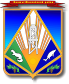 МУНИЦИПАЛЬНОЕ ОБРАЗОВАНИЕХАНТЫ-МАНСИЙСКИЙ РАЙОНХанты-Мансийский автономный округ – ЮграАДМИНИСТРАЦИЯ ХАНТЫ-МАНСИЙСКОГО РАЙОНАП О С Т А Н О В Л Е Н И Еот 21.07.2014          						                           № 191г. Ханты-МансийскО внесении изменений в постановление администрации Ханты-Мансийского района от 30 сентября 2013 года № 243«Об утверждении муниципальнойпрограммы «Развитие спорта и туризма на территории Ханты-Мансийскогорайона на 2014 – 2016 годы»	В соответствии с постановлением администрации Ханты-Мансийского района от 09 августа 2013 года  № 199 «О программах Ханты-Мансийского района»: 	1. Внести в  приложение к постановлению  администрации Ханты-Мансийского района от 30 сентября  2013 года № 243 «Об утверждении  муниципальной  программы «Развитие спорта и туризма на территории  Ханты-Мансийского района на 2014 – 2016  годы» следующие  изменения:	1.1. В разделе 1 «Паспорт Программы» строку «Объемы                         и источники финансирования» изложить в следующей редакции: «».	1.2. Приложение 2 к Программе  изложить в новой редакции согласно приложению к настоящему постановлению.	2. Настоящее постановление опубликовать в газете «Наш район»                     и разместить  на официальном сайте администрации Ханты-Мансийского района. 	3. Контроль  за выполнением постановления возложить                            на  заместителя главы администрации района по социальным вопросам Е.В.Касьянову.И.о. главы администрацииХанты-Мансийского района                                                          Т.А.ЗамятинаПриложение   к постановлению администрации Ханты-Мансийского района от 18.07.2014  № 191   «Приложение 2 к  Программе Основные программные  мероприятия ».Объемы                    и источники финансирования муниципальной программыобщий объем финансирования Программы составляет 249 227 тыс. 100  рублей, в том числе:2014 год – 239 401 тыс. 800  рублей;2015 год – 4 925 тыс. 300 рублей;2016 год – 4 900 тыс. рублей,в том числе:221 820 тыс. 0 рублей – окружной бюджет (2014 год – 221 820 тыс. рублей; 2015 год – 0 тыс. рублей; 2016 год – 0 тыс. рублей);27 407 тыс. 100 рублей – бюджет района (2014 год – 17 581 тыс. 800 рублей; 2015 год – 4 925 тыс. 300 рублей; 2016 год – 4 900  тыс. 0 рублей)№п/пМероприятия муниципальной программыМуниципальный заказчикИсточники финансиро-ванияФинансовые затраты на реализацию (тыс. руб.)Финансовые затраты на реализацию (тыс. руб.)Финансовые затраты на реализацию (тыс. руб.)Финансовые затраты на реализацию (тыс. руб.)Исполнители муниципальной программы№п/пМероприятия муниципальной программыМуниципальный заказчикИсточники финансиро-ваниявсегов том числев том числев том числеИсполнители муниципальной программы№п/пМероприятия муниципальной программыМуниципальный заказчикИсточники финансиро-ваниявсего2014год2015год2016годИсполнители муниципальной программыЦель 1: Создание условий, ориентирующих граждан на здоровый образ жизни, в том числе на занятия физической культурой                и спортом, увеличение количества занимающихся физической культурой и спортом.Цель 1: Создание условий, ориентирующих граждан на здоровый образ жизни, в том числе на занятия физической культурой                и спортом, увеличение количества занимающихся физической культурой и спортом.Цель 1: Создание условий, ориентирующих граждан на здоровый образ жизни, в том числе на занятия физической культурой                и спортом, увеличение количества занимающихся физической культурой и спортом.Цель 1: Создание условий, ориентирующих граждан на здоровый образ жизни, в том числе на занятия физической культурой                и спортом, увеличение количества занимающихся физической культурой и спортом.Цель 1: Создание условий, ориентирующих граждан на здоровый образ жизни, в том числе на занятия физической культурой                и спортом, увеличение количества занимающихся физической культурой и спортом.Цель 1: Создание условий, ориентирующих граждан на здоровый образ жизни, в том числе на занятия физической культурой                и спортом, увеличение количества занимающихся физической культурой и спортом.Цель 1: Создание условий, ориентирующих граждан на здоровый образ жизни, в том числе на занятия физической культурой                и спортом, увеличение количества занимающихся физической культурой и спортом.Цель 1: Создание условий, ориентирующих граждан на здоровый образ жизни, в том числе на занятия физической культурой                и спортом, увеличение количества занимающихся физической культурой и спортом.Цель 1: Создание условий, ориентирующих граждан на здоровый образ жизни, в том числе на занятия физической культурой                и спортом, увеличение количества занимающихся физической культурой и спортом.Подпрограмма 1: Развитие массовой физической культуры и спорта высших достижений.Подпрограмма 1: Развитие массовой физической культуры и спорта высших достижений.Подпрограмма 1: Развитие массовой физической культуры и спорта высших достижений.Подпрограмма 1: Развитие массовой физической культуры и спорта высших достижений.Подпрограмма 1: Развитие массовой физической культуры и спорта высших достижений.Подпрограмма 1: Развитие массовой физической культуры и спорта высших достижений.Подпрограмма 1: Развитие массовой физической культуры и спорта высших достижений.Подпрограмма 1: Развитие массовой физической культуры и спорта высших достижений.Подпрограмма 1: Развитие массовой физической культуры и спорта высших достижений.Задача 1: Формирование мотивации к занятиям физической культурой и спортом, выявление лучших спортсменов и команд, повышение профессионального мастерства кадрового состава, пропаганда здорового образа жизни.Задача 1: Формирование мотивации к занятиям физической культурой и спортом, выявление лучших спортсменов и команд, повышение профессионального мастерства кадрового состава, пропаганда здорового образа жизни.Задача 1: Формирование мотивации к занятиям физической культурой и спортом, выявление лучших спортсменов и команд, повышение профессионального мастерства кадрового состава, пропаганда здорового образа жизни.Задача 1: Формирование мотивации к занятиям физической культурой и спортом, выявление лучших спортсменов и команд, повышение профессионального мастерства кадрового состава, пропаганда здорового образа жизни.Задача 1: Формирование мотивации к занятиям физической культурой и спортом, выявление лучших спортсменов и команд, повышение профессионального мастерства кадрового состава, пропаганда здорового образа жизни.Задача 1: Формирование мотивации к занятиям физической культурой и спортом, выявление лучших спортсменов и команд, повышение профессионального мастерства кадрового состава, пропаганда здорового образа жизни.Задача 1: Формирование мотивации к занятиям физической культурой и спортом, выявление лучших спортсменов и команд, повышение профессионального мастерства кадрового состава, пропаганда здорового образа жизни.Задача 1: Формирование мотивации к занятиям физической культурой и спортом, выявление лучших спортсменов и команд, повышение профессионального мастерства кадрового состава, пропаганда здорового образа жизни.Задача 1: Формирование мотивации к занятиям физической культурой и спортом, выявление лучших спортсменов и команд, повышение профессионального мастерства кадрового состава, пропаганда здорового образа жизни.1.Организация и проведение районных спортивных и туристических  массовых мероприятийкомитет по культуре, спорту и социальной политикевсего4 000,00450,001 700,001 850,00комитет по культуре, спорту и социальной политике1.Организация и проведение районных спортивных и туристических  массовых мероприятийкомитет по культуре, спорту и социальной политикебюджет района4 000,00450,001 700,001 850,00комитет по культуре, спорту и социальной политике2.Участие в окружных и другого уровня соревнованиях (спорт высших достижений)комитет по культуре, спорту и социальной политикевсего2 950,00550,001 150,001 250,00комитет по культуре, спорту и социальной политике2.Участие в окружных и другого уровня соревнованиях (спорт высших достижений)комитет по культуре, спорту и социальной политикебюджет    района2 950,00550,001 150,001 250,00комитет по культуре, спорту и социальной политике3.Мероприятия  по повышению профессионального уровня специалистов сферы физической культуры и спорта (участие в курсах повышения квалификации, проведение семинаров, мобильных мастер-классов и (или) др.)комитет по культуре, спорту и социальной политикевсего200,000100,00100,00комитет по культуре, спорту и социальной политике совместно с админист-рациями  сельских поселений3.Мероприятия  по повышению профессионального уровня специалистов сферы физической культуры и спорта (участие в курсах повышения квалификации, проведение семинаров, мобильных мастер-классов и (или) др.)комитет по культуре, спорту и социальной политикебюджет района200,000100,00100,00комитет по культуре, спорту и социальной политике совместно с админист-рациями  сельских поселений4.Организация работы по присвоению спортивных разрядов, званий, квалификационных категорий и (или)  др.комитет по культуре, спорту и социальной политикевсего0000комитет по культуре, спорту и социальной политике5.Проведение мониторинга физического развития и физической подготовленности детейкомитет по культуре, спорту и социальной политикевсего0000комитет по образованию6.Изучение общественного мнения о ходе реализации Программыкомитет по культуре, спорту и социальной политикевсего0000комитет по культуре, спорту и социальной политике7.Проведение мониторинга деятельности инструкторов по спорту сельских поселений районакомитет по культуре, спорту и социальной политикевсего0000комитет по культуре, спорту и социальной политике совместно              с админист-рациями  сельских поселений8.Оказание методической помощи при организации и проведении в сельских поселениях района спортивно-массовых мероприятийкомитет по культуре, спорту и социальной политикевсего0000комитет по культуре, спорту и социальной политике совместно           с админист-рациями  сельских поселений9.Обеспечение научно-методической, информационной и рекламной деятельности в области физической культуры, спорта и туризма. Разработка образовательных программ по видам спортакомитет по культуре, спорту и социальной политикевсего200,000100,00100,00комитет по культуре, спорту и социальной политике9.Обеспечение научно-методической, информационной и рекламной деятельности в области физической культуры, спорта и туризма. Разработка образовательных программ по видам спортакомитет по культуре, спорту и социальной политикебюджет района200,000100,00100,00комитет по культуре, спорту и социальной политикеИТОГО по подпрограмме 1ИТОГО по подпрограмме 1ИТОГО по подпрограмме 1всего7 350,001 000,003 050,003 300,00ИТОГО по подпрограмме 1ИТОГО по подпрограмме 1ИТОГО по подпрограмме 1бюджет района7 350,001 000,003 050,003 300,00Цель 2: Создание условий для повышения  спортивного мастерства среди различных групп населения Ханты-Мансийского района.Цель 2: Создание условий для повышения  спортивного мастерства среди различных групп населения Ханты-Мансийского района.Цель 2: Создание условий для повышения  спортивного мастерства среди различных групп населения Ханты-Мансийского района.Цель 2: Создание условий для повышения  спортивного мастерства среди различных групп населения Ханты-Мансийского района.Цель 2: Создание условий для повышения  спортивного мастерства среди различных групп населения Ханты-Мансийского района.Цель 2: Создание условий для повышения  спортивного мастерства среди различных групп населения Ханты-Мансийского района.Цель 2: Создание условий для повышения  спортивного мастерства среди различных групп населения Ханты-Мансийского района.Цель 2: Создание условий для повышения  спортивного мастерства среди различных групп населения Ханты-Мансийского района.Цель 2: Создание условий для повышения  спортивного мастерства среди различных групп населения Ханты-Мансийского района.Подпрограмма 2: Укрепление материально-технической базы.Подпрограмма 2: Укрепление материально-технической базы.Подпрограмма 2: Укрепление материально-технической базы.Подпрограмма 2: Укрепление материально-технической базы.Подпрограмма 2: Укрепление материально-технической базы.Подпрограмма 2: Укрепление материально-технической базы.Подпрограмма 2: Укрепление материально-технической базы.Подпрограмма 2: Укрепление материально-технической базы.Подпрограмма 2: Укрепление материально-технической базы.Задача 2: Развитие спортивной и туристической инфраструктуры, в том числе обеспечение комплексной безопасности на спортивных сооружениях района.Задача 2: Развитие спортивной и туристической инфраструктуры, в том числе обеспечение комплексной безопасности на спортивных сооружениях района.Задача 2: Развитие спортивной и туристической инфраструктуры, в том числе обеспечение комплексной безопасности на спортивных сооружениях района.Задача 2: Развитие спортивной и туристической инфраструктуры, в том числе обеспечение комплексной безопасности на спортивных сооружениях района.Задача 2: Развитие спортивной и туристической инфраструктуры, в том числе обеспечение комплексной безопасности на спортивных сооружениях района.Задача 2: Развитие спортивной и туристической инфраструктуры, в том числе обеспечение комплексной безопасности на спортивных сооружениях района.Задача 2: Развитие спортивной и туристической инфраструктуры, в том числе обеспечение комплексной безопасности на спортивных сооружениях района.Задача 2: Развитие спортивной и туристической инфраструктуры, в том числе обеспечение комплексной безопасности на спортивных сооружениях района.Задача 2: Развитие спортивной и туристической инфраструктуры, в том числе обеспечение комплексной безопасности на спортивных сооружениях района.10.Строительство спортивной игровой площадки,  д. Белогорьедепартамент строительства, архитектуры и ЖКХвсего909,0909,000департамент строительства, архитектуры и ЖКХ;МКУ «Управление капитального строительства и ремонта»10.Строительство спортивной игровой площадки,  д. Белогорьедепартамент строительства, архитектуры и ЖКХбюджет района909,0909,0 00департамент строительства, архитектуры и ЖКХ;МКУ «Управление капитального строительства и ремонта»11.Строительство спортивной игровой площадки,  п. Бобровскийдепартамент строительства, архитектуры и ЖКХвсего734,2734,200департамент строительства, архитектуры и ЖКХ;         МКУ«Управление капитального строительства и ремонта»11.Строительство спортивной игровой площадки,  п. Бобровскийдепартамент строительства, архитектуры и ЖКХбюджет района734,2734,200департамент строительства, архитектуры и ЖКХ;         МКУ«Управление капитального строительства и ремонта»12.Трансформируемая универсальная арена         для катка с естественным льдом, площадками для игровых дисциплин, трибунами на 250 зрительских мест                 и отапливаемым административно-бытовым блоком в п. Горноправдинске Ханты-Мансийского  района (СМР)департамент строительства, архитектуры и ЖКХвсего164 387,00164 387,0000департамент строительства, архитектуры и ЖКХ; МКУ«Управление капитального строительства и ремонта»12.Трансформируемая универсальная арена         для катка с естественным льдом, площадками для игровых дисциплин, трибунами на 250 зрительских мест                 и отапливаемым административно-бытовым блоком в п. Горноправдинске Ханты-Мансийского  района (СМР)департамент строительства, архитектуры и ЖКХокружной бюджет156 168,00156 168,0000департамент строительства, архитектуры и ЖКХ; МКУ«Управление капитального строительства и ремонта»12.Трансформируемая универсальная арена         для катка с естественным льдом, площадками для игровых дисциплин, трибунами на 250 зрительских мест                 и отапливаемым административно-бытовым блоком в п. Горноправдинске Ханты-Мансийского  района (СМР)департамент строительства, архитектуры и ЖКХбюджет района –всего8 219,008 219,0000департамент строительства, архитектуры и ЖКХ; МКУ«Управление капитального строительства и ремонта»12.Трансформируемая универсальная арена         для катка с естественным льдом, площадками для игровых дисциплин, трибунами на 250 зрительских мест                 и отапливаемым административно-бытовым блоком в п. Горноправдинске Ханты-Мансийского  района (СМР)департамент строительства, архитектуры и ЖКХв том числе:департамент строительства, архитектуры и ЖКХ; МКУ«Управление капитального строительства и ремонта»12.Трансформируемая универсальная арена         для катка с естественным льдом, площадками для игровых дисциплин, трибунами на 250 зрительских мест                 и отапливаемым административно-бытовым блоком в п. Горноправдинске Ханты-Мансийского  района (СМР)департамент строительства, архитектуры и ЖКХсредства бюджета района0000департамент строительства, архитектуры и ЖКХ; МКУ«Управление капитального строительства и ремонта»12.Трансформируемая универсальная арена         для катка с естественным льдом, площадками для игровых дисциплин, трибунами на 250 зрительских мест                 и отапливаемым административно-бытовым блоком в п. Горноправдинске Ханты-Мансийского  района (СМР)департамент строительства, архитектуры и ЖКХсредства района на софинан-сирование расходов      за счет средств бюджета автономно-го округа8 219,008 219,0000департамент строительства, архитектуры и ЖКХ; МКУ«Управление капитального строительства и ремонта»13.Комплекс спортивных плоскостных сооружений: футбольное поле                                   с искусственным покрытием, беговыми дорожками и трибунами на 500 зрительских мест;  баскетбольной                 и волейбольной площадками, с трибунами на 250 зрительских мест; прыжковая яма, сектор для толкания ядра, расположенных                                              в п. Горноправдинске Ханты-Мансийского района  (СМР)департамент строительства, архитектуры и ЖКХвсего69 998,0069 998, 0000департамент строительства, архитектуры и ЖКХ;МКУ «Управление капитального строительстваи ремонта»13.Комплекс спортивных плоскостных сооружений: футбольное поле                                   с искусственным покрытием, беговыми дорожками и трибунами на 500 зрительских мест;  баскетбольной                 и волейбольной площадками, с трибунами на 250 зрительских мест; прыжковая яма, сектор для толкания ядра, расположенных                                              в п. Горноправдинске Ханты-Мансийского района  (СМР)департамент строительства, архитектуры и ЖКХбюджет автономно-го округа65 652,0065 652,0000департамент строительства, архитектуры и ЖКХ;МКУ «Управление капитального строительстваи ремонта»13.Комплекс спортивных плоскостных сооружений: футбольное поле                                   с искусственным покрытием, беговыми дорожками и трибунами на 500 зрительских мест;  баскетбольной                 и волейбольной площадками, с трибунами на 250 зрительских мест; прыжковая яма, сектор для толкания ядра, расположенных                                              в п. Горноправдинске Ханты-Мансийского района  (СМР)департамент строительства, архитектуры и ЖКХбюджет района –всего4 346,004 346,0000департамент строительства, архитектуры и ЖКХ;МКУ «Управление капитального строительстваи ремонта»13.Комплекс спортивных плоскостных сооружений: футбольное поле                                   с искусственным покрытием, беговыми дорожками и трибунами на 500 зрительских мест;  баскетбольной                 и волейбольной площадками, с трибунами на 250 зрительских мест; прыжковая яма, сектор для толкания ядра, расположенных                                              в п. Горноправдинске Ханты-Мансийского района  (СМР)департамент строительства, архитектуры и ЖКХв том числе:департамент строительства, архитектуры и ЖКХ;МКУ «Управление капитального строительстваи ремонта»13.Комплекс спортивных плоскостных сооружений: футбольное поле                                   с искусственным покрытием, беговыми дорожками и трибунами на 500 зрительских мест;  баскетбольной                 и волейбольной площадками, с трибунами на 250 зрительских мест; прыжковая яма, сектор для толкания ядра, расположенных                                              в п. Горноправдинске Ханты-Мансийского района  (СМР)департамент строительства, архитектуры и ЖКХбюджет района891,00891,0000департамент строительства, архитектуры и ЖКХ;МКУ «Управление капитального строительстваи ремонта»13.Комплекс спортивных плоскостных сооружений: футбольное поле                                   с искусственным покрытием, беговыми дорожками и трибунами на 500 зрительских мест;  баскетбольной                 и волейбольной площадками, с трибунами на 250 зрительских мест; прыжковая яма, сектор для толкания ядра, расположенных                                              в п. Горноправдинске Ханты-Мансийского района  (СМР)департамент строительства, архитектуры и ЖКХсредства района на софинан-сирование расходов за счет средств бюджета автономно-го округа3 455,003 455,0000департамент строительства, архитектуры и ЖКХ;МКУ «Управление капитального строительстваи ремонта»14.Строительство мини-футбольного поля                 с искусственным покрытием                                  в с. Селияроводепартамент строительства, архитектуры и ЖКХвсего1 028,61 028,600департамент строительства, архитектуры и ЖКХ;        МКУ«Управление капитального строительства и ремонта»14.Строительство мини-футбольного поля                 с искусственным покрытием                                  в с. Селияроводепартамент строительства, архитектуры и ЖКХбюджет района1 028,61 028,600департамент строительства, архитектуры и ЖКХ;        МКУ«Управление капитального строительства и ремонта»15.Проведение кадастровых работ                            в отношении земельного участка для строительства мини-футбольного поля                     в  с. Селияроводепартамент строительства, архитектуры и ЖКХвсего23,023,000департамент строительства, архитектуры и ЖКХ;        МКУ«Управление капитального строительства и ремонта»15.Проведение кадастровых работ                            в отношении земельного участка для строительства мини-футбольного поля                     в  с. Селияроводепартамент строительства, архитектуры и ЖКХбюджет района23,023,000департамент строительства, архитектуры и ЖКХ;        МКУ«Управление капитального строительства и ремонта»16.Укрепление спортивной и туристской материально-технической базы,                            в т. ч. подведомственных учрежденийкомитет по культуре, спорту и социальной политикевсего3 475,301 875,31 600, 00комитет по культуре, молодежной политике, физкультуре и спорту16.Укрепление спортивной и туристской материально-технической базы,                            в т. ч. подведомственных учрежденийкомитет по культуре, спорту и социальной политикебюджет автономно-го окуга 0000комитет по культуре, молодежной политике, физкультуре и спорту16.Укрепление спортивной и туристской материально-технической базы,                            в т. ч. подведомственных учрежденийкомитет по культуре, спорту и социальной политикебюджет района3 475,301 875,31 600,00комитет по культуре, молодежной политике, физкультуре и спорту17.Проведение обследования спортивного зала в п. Луговскойдепартамент строительства, архитектуры и ЖКХвсего100,00100,0000департамент строительства, архитектуры и ЖКХ;        МКУ«Управление капитального строительства и ремонта»17.Проведение обследования спортивного зала в п. Луговскойдепартамент строительства, архитектуры и ЖКХбюджет района100,00100,0000департамент строительства, архитектуры и ЖКХ;        МКУ«Управление капитального строительства и ремонта»18.Капитальный ремонт спортивного зала            в п. Луговской (ПИР)департамент строительства, архитектуры и ЖКХвсего502,0502,000департамент строительства, архитектуры и ЖКХ;        МКУ«Управление капитального строительства и ремонта»18.Капитальный ремонт спортивного зала            в п. Луговской (ПИР)департамент строительства, архитектуры и ЖКХбюджет района502,0502,000департамент строительства, архитектуры и ЖКХ;        МКУ«Управление капитального строительства и ремонта»19.Подготовка оснований и монтаж спортивных площадок (д. Шапша, д. Ярки)комитет по культуре, спорту и социальной политикевсего160,0160,000администра-ция СП Шапша19.Подготовка оснований и монтаж спортивных площадок (д. Шапша, д. Ярки)комитет по культуре, спорту и социальной политикебюджет района160,0160,000администра-ция СП Шапша20.Подготовка основания и монтаж спортивной площадки (с. Тюли)комитет по культуре, спорту и социальной политикевсего80,080,000администра-ция СП Выкатной20.Подготовка основания и монтаж спортивной площадки (с. Тюли)комитет по культуре, спорту и социальной политикебюджет района80,080,000администра-ция СП Выкатной21.Подготовка оснований и монтаж спортивных площадок (п. Сибирский)комитет по культуре, спорту и социальной политикевсего80,080,000администра-ция СП Сибирский21.Подготовка оснований и монтаж спортивных площадок (п. Сибирский)комитет по культуре, спорту и социальной политикебюджет района80,080,000администра-ция СП Сибирский22.Ремонт крыши здания  ФСК                            п. Горноправдинсккомитет по культуре, спорту и социальной политикевсего400,0400,0400,0400,0комитет по культуре, спорту и социальной политике;МБУ ДОД «ДЮСШ Ханты- Мансийского района»22.Ремонт крыши здания  ФСК                            п. Горноправдинсккомитет по культуре, спорту и социальной политикебюджет района400,0400,0400,0400,0комитет по культуре, спорту и социальной политике;МБУ ДОД «ДЮСШ Ханты- Мансийского района»ИТОГО по подпрограмме 2ИТОГО по подпрограмме 2всеговсего241 877, 1238 401, 81 875,31 600,00ИТОГО по подпрограмме 2ИТОГО по подпрограмме 2бюджет автономного округабюджет автономного округа221 820, 00221 820, 0000ИТОГО по подпрограмме 2ИТОГО по подпрограмме 2бюджет района бюджет района 20 057,116 581,81 875,31 600,00ИТОГО по подпрограмме 2ИТОГО по подпрограмме 2в том числе:в том числе:ИТОГО по подпрограмме 2ИТОГО по подпрограмме 2бюджет района – всегобюджет района – всего7 492,14 016,81 875,31 600,00ИТОГО по подпрограмме 2ИТОГО по подпрограмме 2средства района                          на софинансирование расходов за счет средств бюджета автономного округасредства района                          на софинансирование расходов за счет средств бюджета автономного округа12 565,012 565,000ИТОГО по ПрограммеИТОГО по Программевсеговсего249 227, 1239 401, 84 925,34 900,00ИТОГО по ПрограммеИТОГО по Программебюджет автономного округабюджет автономного округа221 820, 00221 820, 0000ИТОГО по ПрограммеИТОГО по Программебюджет района бюджет района 27 407,117 581,84 925,34 900,00ИТОГО по ПрограммеИТОГО по Программев том числе:в том числе:ИТОГО по ПрограммеИТОГО по Программебюджет района – всегобюджет района – всего14 842,15 016,84 925,34 900,00ИТОГО по ПрограммеИТОГО по Программесредства района на софинансирование расходов за счет средств бюджета автономного округасредства района на софинансирование расходов за счет средств бюджета автономного округа12 565,012 565,000